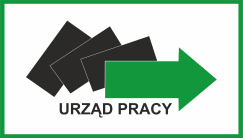 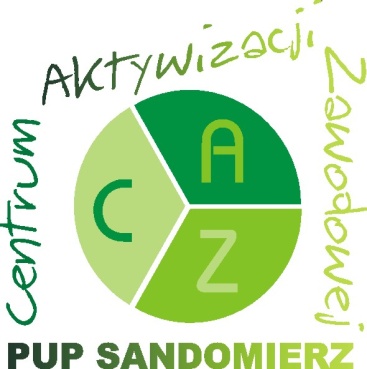 _________________________________________________________________________________________Załącznik nr 1do Zarządzenia Nr 7/2018Dyrektora Powiatowego Urzędu Pracy w Sandomierzu z dnia 6 luty 2018r.REGULAMIN UDZIAŁU W REGIONALNYCH TARGACH PRACY2018§1Postanowienia ogólneIlekroć w Regulaminie jest mowa o:Organizatorze - oznacza to Powiatowy Urząd Pracy w Sandomierzu, który działa w imieniu Starosty Sandomierskiego,Targach - oznacza to Regionalne Targi Pracy w Sandomierzu,Wystawcy - oznacza to każdego uczestnika zakwalifikowanego do wzięcia udziału w Targach.§2
Sprawy organizacyjneTargi Pracy odbędą się dnia 17 kwietnia 2018r., w godzinach 10.00-13.00.Miejscem organizacji Targów określa się: Hala Widowiskowo Sportowa ,Sandomierz, ul. Patkowskiego 2a. Głównym organizatorem Targów Pracy jest Powiatowy Urząd Pracy w Sandomierzu oraz Wojewódzki Urząd Pracy w Kielcach.Wystawcami na Targach są: pracodawcy, instytucje rynku pracy, instytucje zajmujące się problematyką przedsiębiorczości, oświatą i edukacją oraz organizacje wspierające osoby bezrobotne i poszukujące pracy.Organizator zapewnia każdemu z Wystawców stoisko wystawiennicze. Wystawcy obowiązani są przestrzegać warunków Regulaminu przedstawionych w jego dalszej części. §3
Warunki uczestnictwaWarunkiem uczestnictwa w Targach jest zgłoszenie Wystawcy poprzez Kwestionariusz Zgłoszeniowy, który stanowi załącznik nr 1 do niniejszego regulaminu.Prawidłowo wypełniony FORMULARZ ZGŁOSZENIOWY należy przesłać do dnia 06 kwietnia 2018r. 
do godziny 15.00 Organizatorowi na numer faxu: (015) 644-15-05 lub na adres e-mail: kisa@praca.gov.pl. Decydującym kryterium o udziale w Targach Pracy będzie kolejność zgłoszeń oraz profil działalności przedsiębiorstwa, w tym jego polityka zatrudnienia i przebieg wcześniejszej współpracy z Organizatorem. Organizator ma prawo odmowy przyjęcia zgłoszenia bądź niezakwalifikowania Wystawcy do udziału 
w Targach bez podania przyczyny.Uczestnictwo w Targach jest bezpłatne. Wystawca nie może organizować żadnych akcji promocyjnych poza obrębem swojego stoiska bez zgody Organizatora oraz zostawiać stoiska bez opieki. Ponadto jest zobowiązany do posługiwania się identyfikatorem wydanym przez Organizatora. Lista wystawców będzie dostępna na stronie internetowej: sandomierz.praca.gov.pl. Organizator nie ponosi odpowiedzialności za żadne wypadki lub uszkodzenia ciała oraz straty, kradzieże lub szkody w mieniu Wystawców i gości, które powstaną z jakiejkolwiek przyczyny, z wyjątkiem szkód powstałych z winy Organizatora. Każdy Wystawca obowiązany jest zabezpieczyć na własny koszt eksponaty, urządzenia i sprzęt przed szkodami i ubytkami. Jednocześnie Wystawca zobowiązany jest do natychmiastowego powiadomienia Organizatora o dostrzeżonych zagrożeniach, wypadkach lub szkodach.Organizator nie ponosi odpowiedzialności za żadne błędy lub przeoczenia dotyczące danych teleadresowych wmateriałach informacyjnych, sporządzonych i przysłanych przez Wystawców.§4Niniejszy Regulamin wchodzi w życie z dniem podpisania